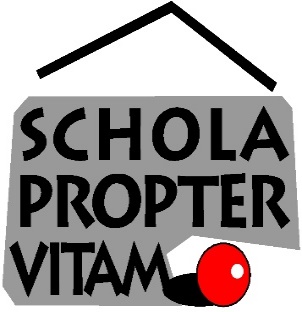 Veřejnosprávní akademie a střední škola, s. r. o.nám. Svobody 494, 696 62 Strážnice_________________________________________________________    Tel. 	    518  332 262                     e-mail: info@hs-straznice.cz        		  IČO : 25342193    Tel. /fax. 518 332 898        Pravidla distanční výuky ve školním roce 2021-2022Pokud by došlo k nutnosti převést prezenční výuku na výuku distanční, je nutností seznámit se s následujícím plánem školy. Přechod na distanční výuku může být v případě výskytu pozitivního žáka ve třídě nebo na základě usnesení vlády ČR. Účast na distančním vzdělávání je pro všechny žáky povinná. ProstředkyŠkola provozuje jednotné prostředí pro výuku, spolupráci a komunikaci v rámci
Teams pro vzdělávání. Dalšími prostředky komunikace je IS Bakaláři, sociální sítě a
e-mailová komunikace. Žákům byly zřízeny online účty a předány aktuální hesla do systému Bakaláři.Toto prostředí a prostředky umožňují:vzájemnou komunikaci mezi školou a žáky i mezi žáky navzájem (e-mail, chat, videokonference)přistupovat k dokumentům a jiným souborům odkudkoliv, není závislé na prostředcích školy, je tedy vhodné pro vzdálenou práci, spolupráci i výukuzadávat, vypracovávat, odevzdávat a klasifikovat úkoly bez ohledu na formu výuky (distanční/prezenční)poskytovat zpětnou vazbu o práci žákůVýuka (pokud by došlo k přechodu na distanční výuku)distanční výuka je součástí novely školského zákona z r. 2020, který zavádí pro žáky povinnost účastnit se distanční výuky jako součásti povinné školní docházkydistanční výuka probíhá v souladu s aktuálním rozvrhem hodinŠVP a tematické plány není nutné striktně dodržovatvýuka předmětu tělesná výchova, při distanční výuce není možné vyučovat běžným způsobem; ta bude nahrazena jinými formami, např. pobytem žáků na čerstvém vzduchu, sledováním výukových videí apod. s dodržováním hygienických opatřenídistanční výuka a její průběh, výstupy a hodnocení jsou rovnocenné s výukou prezenčníve dnech školního vyučování je povinností žáka sledovat průběh distančního vyučování, připojovat se na videokonference (pokud jsou nastaveny a probíhají) a pravidelně kontrolovat emailovou schránku nebo prostředí Bakaláři,žáci jsou povinni v průběhu on-line výuky dodržovat komunikační kázeňpokud se žák nemůže distanční výuky zúčastnit, omluví se nejdéle do 3. kalendářních dnů třídnímu učiteli, nezletilé žáky omlouvá zákonný zástupce,pokud se žák nezúčastní předem oznámené online výuky a neomluví se, bude posouzena jeho absence jako neomluvená,po návratu zpět do školy, předloží žák třídnímu učiteli případné omluvenky v žákovské knížce za všechny zameškané hodiny, které byly v době distanční výuky zameškány,pokud žák neodešle v daném termínu zadaný úkol a neomluví se, bude úkol hodnocen stupněm nedostatečný,škola vede přehled o absenci žáků (u hodin odučených online učitel zapíše do poznámky zkratku – OH – online hodina, forma off -line v případě karantény se zapisuje -karanténa)výuka neprobíhá během víkendů, státních svátků a školních prázdnin.Pokud žák nemá podmínky pro distanční výukuv případě, že žák nemá podmínky k distanční výuce (připojení k internetu, vybavenost technikou, možnost videokonference, apod.), žák anebo zákonný zástupce žáka neprodleně kontaktuje třídního učitele a domluví si jiný, vhodný způsob vzdělávání (např. zasílání tištěných materiálů či jiný způsob zadání práce či komunikace)Pro zákonné zástupcezákonní zástupci žáků jsou povinni zajistit účast svého dítěte na distanční výuce,pokud se žák nepřihlásí k distanční výuce, neplní úkoly v termínu bez předchozí domluvy s vyučujícím, škola vyhodnotí každý den jako absenci a zákonný zástupce je povinen jej omluvit, jako při prezenční formě výukyv případě, že žák či zákonný zástupce mají naléhavou potřebu komunikace s vyučujícími, prosíme, ať tak učiní v jiném čase po předchozí domluvě s učitelemHodnocení distanční výukyHodnocení žáků v distančním způsobu výuky bude v souladu s „Pravidly hodnocení“ uvedenými v klasifikačním řádu školy. Klasifikace bude kombinace známek z prezenční
a distanční výuky, popř. další formy hodnocení. Klasifikace bude průběžně zapisována do inf. systému školy, v případě naší školy je to systém BAKALÁŘI.  Forma distanční výuky a náhled jednotlivých bodů k vyučovaným předmětům během distanční výuky, pomůcky, motivace žáka a práce se skupinami on-line je k nahlédnutí u ředitelky školy. Mgr. Petra Hanáčková, v.z. ředitelka školy, v. r.